附件1 2021年镇海区事业编制教师招聘岗位专业要求附件22021年镇海事业编制教师招聘报名表应聘岗位：                     本表所填写内容完全属实，如有作假，一经查实，取消录用资格。承诺人签字：附件32021年镇海区事业编制教师报名材料清单1．2021年镇海区事业编制教师招聘报名表原件（近期免冠一寸正面照一张，与资格复审时提供照片一致）。2．身份证（正反面）、户口簿（首页、户主页、本人页）、学生证原件及复印件。3．学院（学校）提供学历、专业、师范类、生源地证明的原件及复印件。4. 毕业生就业协议书原件及复印件。5. 毕业生就业推荐表原件及复印件。6. 提供普通话等级证书、教师资格证（已取得的可提供，未取得的可提供考试证明或合格证明）。7．本科或在研究生期间获得的院级三等及以上奖学金、院级及以上优秀学生干部（包括优秀班干、团干）、优秀党团员、三好学生、优秀毕业生及其他能证明符合报名条件材料的原件及复印件。8. 浙江师范大学招聘会外校学生入校申请表备注：请按上述目录顺序整理后报送。附件4浙江师范大学招聘会外校学生入校申请表备注：外校学生进校时将查验收取本表，故请准备需要的份数。招聘岗位专业要求语 文汉语言文学，汉语言，应用语言学 数 学数学与应用数学，信息与计算科学 英 语英语政 治思想政治教育历 史历史学，人文教育姓名性别政治面貌彩色免冠照片彩色免冠照片出生年月现户籍地生源地彩色免冠照片彩色免冠照片毕业院校全日制本科学院及专业彩色免冠照片彩色免冠照片本科录取批次本科是否师范类彩色免冠照片彩色免冠照片学历综合排名（排名/年级总人数）彩色免冠照片彩色免冠照片详细通讯地址联系电话（手机）健康状况电子邮箱教师资格证书及编号（如有）身份证号普通话等级主要学习经历(高中及以上经历)时    间时    间时    间学    校学    校学    校学    校主要学习经历(高中及以上经历)主要学习经历(高中及以上经历)主要学习经历(高中及以上经历)家庭主要成员      称呼姓名职业工作地址及单位名称工作地址及单位名称工作地址及单位名称工作地址及单位名称家庭主要成员      家庭主要成员      家庭主要成员      有何特长及奖惩情况防疫有关情况目前健康码是否为绿码：是     否近14日内居住地区（到具体街道）：目前健康码是否为绿码：是     否近14日内居住地区（到具体街道）：目前健康码是否为绿码：是     否近14日内居住地区（到具体街道）：目前健康码是否为绿码：是     否近14日内居住地区（到具体街道）：目前健康码是否为绿码：是     否近14日内居住地区（到具体街道）：目前健康码是否为绿码：是     否近14日内居住地区（到具体街道）：目前健康码是否为绿码：是     否近14日内居住地区（到具体街道）：备注姓名姓名性别身份证号单位单位入校时间入校时间手机入校理由入校理由身体是否健康身体是否健康是否有发热、咳嗽等症状是否有发热、咳嗽等症状是否有发热、咳嗽等症状是否接触过疑似或确诊病例是否接触过疑似或确诊病例近14天是否去过疫情中、高风险地区近14天是否去过疫情中、高风险地区近14天是否去过疫情中、高风险地区请扫码查询近14天行程请扫码查询近14天行程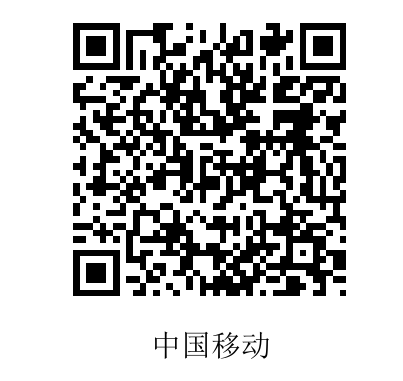 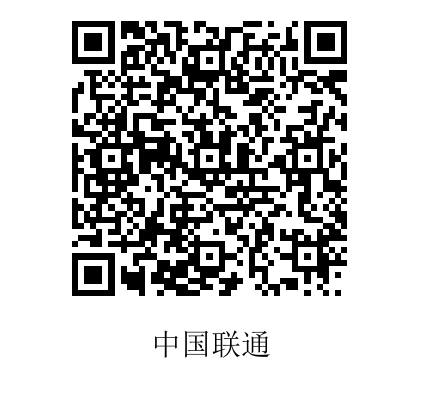 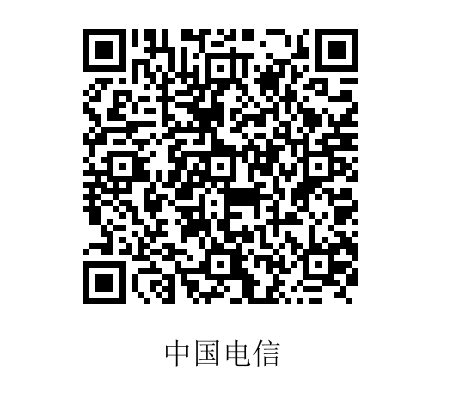 请上传浙江省健康绿码截图请上传浙江省健康绿码截图请上传14天行程扫码截图请上传14天行程扫码截图请上传14天行程扫码截图来校方式出发地出发地来校方式交通工具交通工具本人承诺本人承诺本人承诺以上信息绝对真实，严格遵守金华市和浙师大的防疫要求，如有隐瞒将承担相应责任。       承诺人： 以上信息绝对真实，严格遵守金华市和浙师大的防疫要求，如有隐瞒将承担相应责任。       承诺人： 以上信息绝对真实，严格遵守金华市和浙师大的防疫要求，如有隐瞒将承担相应责任。       承诺人： 以上信息绝对真实，严格遵守金华市和浙师大的防疫要求，如有隐瞒将承担相应责任。       承诺人： 以上信息绝对真实，严格遵守金华市和浙师大的防疫要求，如有隐瞒将承担相应责任。       承诺人： 以上信息绝对真实，严格遵守金华市和浙师大的防疫要求，如有隐瞒将承担相应责任。       承诺人： 